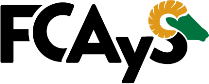 Universidad Autónoma de Baja California Facultad de Ciencias Administrativas y Sociales Formato de Tutoría 2022-2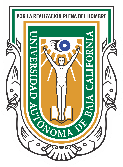 Tronco común Ciencias Sociales– 2do semestreGrupo 421, 423 y 425 entre semana matutino; Grupo 422, 424 y 426 entre semana vespertino y Grupo 722 fin de semana.Matrícula:		Fecha:	/	/2022Nombre:		 Correo institucional:	@uabc.edu.mxCel.		Grupo actual:  	Instrucciones: coloca una “X” en las materias a solicitar al tutor*Solo en caso de no haber aprobado alguna materia en semestres anterioresPÁGINAS QUE DEBES ATENDER COMO REQUISITO DE REINSCRIPCIÓN:Selección de Carrera y Encuesta de Seguimiento: http://reinscripciones.uabc.mx/Evaluación al tutor: http://tutorias.uabc.mxREINSCRIPCIONES: Para reinscribirte: http://reinscripciones.uabc.mxPÁGINA PARA PAGOS: Obtención de recibo y periodo de pago: http://pagos.uabc.mx/ClaveMATERIAS OBLIGATORIAS(X)(X)38916Formación ciudadanía y diversidad38917Estadística para la ciencias sociales38918Comprensión y redacción de textos académicos38919Desarrollo Humano y Transculturalidad38920Desarrollo de Habilidades SocioemocionalesClaveMATERIAS OPTATIVAS(X)(X)38970Inglés I (excepto 722)ClaveMATERIAS REPROBADAS *OportunidadOportunidadClaveMATERIAS REPROBADAS *2da3ra